17.04.2020 		11 класс	Перестройка и её итоги. Распад СССР.§§ 37 – 38https://vk.com/video206385514_168067162https://yandex.ru/efir?from=efir&from_block=ya_organic_results&stream_id=497122d976a9ca7abe7de7dfba3792bdhttps://nsportal.ru/shkola/istoriya/library/2013/04/26/prezentatsiya-uroka-v-11-klasse-raspad-sssrПисьменно: Какие проблемы в жизни бывших граждан СССР возникли в результате перестройки и распада СССР?Перестройка в СССР.Перестройка представляет собой курс политики руководства Советского Союза и КПСС, на модернизацию социалистической системы через преобразование экономического, политического, идеологической и социальной структуры в стране «развитого социализма», проводимый с апреля 1985 по декабрь 1991 гг. Объективное содержание перестройки состояло в том, что стремление привести советские социалистические фундаментальные устои в соответствие с «общечеловеческими» ценностями и идеалами было непоследовательным и крайне противоречивым. Следствием провозглашённой в 1985 году и продлившейся до августа 1991 года «перестройки» стали: крушение КПСС и разрушение СССР. СОДЕРЖАНИЕ 1 Причины перестройки 2 Цели перестройки 3 Этапы перестройки 4 Плюсы и минусы перестройки 5 Итоги перестройки Причины перестройки К середине 80-х годов экономические и социально-политические итоги развития показали наличие предпосылок системного кризиса. Утвердившаяся система политической власти и хозяйственных отношений стала тормозить общественный прогресс. В высшей партийно-государственной элите вызрело убеждение: «нужно что-то предпринимать». Взять на себя ответственность за «новый курс» в СССР было поручено М. С. Горбачёву, молодому и на первый взгляд энергичному партфункционеру «из народа». Цели перестройки Советские аналитики просчитали необходимые шагиВ области экономики создание саморегулирующегося экономического механизма, при сохранении доминирующей роли государства; обеспечение развития разных форм собственности; всестороннее повышение экономической активности. В политической и социальной сферах изменение унитарной системы советского государства; углубление демократизации советской политической и социальной системы; достижение более высокого уровня жизни населения страны. В сфере идеологии реорганизация идеологической направленности внешней политики; формула «нового политического мышления»; открытие «железного занавеса» со стороны Советского Союза для окружающего мира. Программы конкретных мероприятий под эти шаги предусматривали широкий спектр мероприятий, порой прямо противоречащих друг другу. Это отразилось на изменчивости целеполагания и как следствие, задач процесса трёх этапов перестройки. Этапы перестройки 1 Апрель 1985 – январь 1987 гг. «Ускорение» 2 Январь 1987 – июнь 1989 гг. «Гласность» 3 Июнь 1989 – сентябрь 1991 гг. «Парад суверенитетов» 4 Сентябрь – декабрь 1991 гг. «Постперестройка» Первый этап 11 марта 1985 года М. С. Горбачёв был избран Генеральным секретарём ЦК КПСС, что по факту означало занятие им первого по значимости поста в Советском Союзе. На состоявшемся уже в апреле 1985 года Пленум ЦК КПСС новый «генсек» провозгласил ускорение социально-экономического развития СССР как «новый курс» эволюционирования социализма: Главной идеей было объявлено построение «социализма с человеческим лицом». Основная задача – остановить процесс упадка социализма. Средством являлось робкое реформирование при отсутствии программной концепции преобразований («кампанейщина»). Метод – командно-административный («проб и ошибок»). В майской (1985 г.) речи в г. Ленинграде, М. С. Горбачёв признал «некоторые недостатки политической и социально-экономической системы СССР». После этого были проведены административные мероприятия по их исправлению: «Антиалкогольная» кампания. Борьба с «нетрудовыми доходами». Введение госприёмки. Демонстративная борьба с коррупцией. Слово «перестройка» ещё не прозвучало с высокой трибуны, но «дух» её уже витал в воздухе. «Кампанейщина» не дала сколь-нибудь значимых результатов. Внешне изменения почти никак не проявились, и всё оставалось как бы по-старому как во внутренней, так и внешней политике. Однако в 1985-1986 гг. произошли, значимы для последующей истории явления: Без громких скандалов произошла замена старой («брежневской») команды («кремлёвских старцев») в Политбюро ЦК КПСС на новую группировку («молодых») лидеров. На XXVII съезде КПСС в феврале – марте 1986 года утверждено изменение в программу партии: хрущёвский курс на «построение коммунизма», тихой сапой заменён на «совершенствование социализма» (удвоить экономический потенциал СССР и предоставить квартиру каждой семье до 2000 года!). В 1986 году произошли: Чернобыльская катастрофа и обвальное падение нефтяных цен, во многом предопределивших ухудшение общей экономической ситуации в СССР. Постепенное улучшение отношений с «Западом», путём серьёзных (в основном односторонних – соглашение о РМСД) уступок. Таким образом, первый этап перестройки не принёс желаемых результатов, стал своеобразным периодом «затишья перед грозой». Второй этап Главная идея этапа – радикализация процессов реформирования. Основная задача – демократическое преобразование социализма. Средства: изменение общественного мнения через средства массовой информации. Метод – «гласность». Этот период начинался с Пленума ЦК КПСС, состоявшегося в январе 1987 года, когда было принято решение начать масштабные преобразования во всех сферах общественной жизни СССР, в частности провозглашались: Политика «гласности» — снятие в СМИ ограничений на любые темы для обсуждения и кардинальное смягчение цензуры. Снятие запретов на частнопредпринимательскую деятельность (ИТД и кооперативы) и создание совместных предприятий с иностранными компаниями. «Новое мышление» в международной политике. Развитие гласности, частной инициативы и нового мышления, в целом получили в основном позитивную оценку в немного дезориентированном советском обществе. Начавшееся преобразование политической системы, а затем самоподрыв авторитета через самоустранение власти катализировали массу негативных социальных процессов: Раскол общества по убеждениям: на «коммунистов» и «демократов». Обострение противоречий между традиционными и вновь создаваемыми общественно-политическими силами. Переход перестроечных процессов в состояние автономности и неуправляемости. Межнациональные конфликты выходят на уровень открытого противостояния. Элита союзных республик вступает в борьбу за полноту власти с центром. В целом второй этап перестройки не выполнил задачи построения «демократического социализма». Третий этап Главная идея – изменение модели социального развития страны. Основная задача – ликвидация монополии КПСС на власть в государстве. Средства: переход к рыночной экономике капиталистического образца. Метод: реорганизация СССР в «мягкую федерацию» суверенных государств (ССГ). Отличительной чертой третьего этапа перестройки является утрата центральной властью контроля над инициированными процессами. Теперь власти уже только подстраивались под текущую ситуацию: Экономический рост сменяется падением на грань коллапса всей экономики. Жизненный уровень населения стремительно падает, а товарный дефицит достигает критического апогея. Эйфория перестройки меняется разочарованием, антикоммунизмом и русофобией. Горбачёв быстро терял «рычаги управления» страной, несмотря даже на его избрание Президентом СССР Верховным Советом Советского Союза. Начинается «парад суверенитетов» — признание республиками приоритетности своих законов над всесоюзными. Во внешней политике наступил «период беспрецедентных односторонних уступок СССР». К 1991 году общественно-экономическая формация приобретает частнокапиталистический характер: Частная собственность становится легальной. Появились валютный и фондовый рынки. Кооперация перерастает в бизнес. В итоге «августовского путча» 1991 года КПСС утратила монополию на власть, а СССР «покатился» к неминуемому распаду. Четвёртый этап Главная идея – ликвидация СССР. Основная задача – обеспечить «мирный развод» союзных республик. Средство: создание новой формы сохранения всестороннего взаимодействия союзных республик. Метод: создание СНГ и оформление новых взаимоотношений между республиками бывшего СССР. Цель «постперестройки» была достигнута в Беловежской пуще фактом договорённости между лидерами Белоруссии (Шушкевичем), России (Ельциным) и Украины (Кравчуком) о создании Союза независимых государств (СНГ). Через некоторое время к этому договору присоединились и другие республики (кроме прибалтийских). 25 декабря 1991г. СССР перестал существовать юридически. Плюсы и минусы перестройки  Итоги перестройки Главным результатом перестройки является, прежде всего, то, что она была полностью проваленным проектом властей Советского Союза. Заявленные в начале процесса цели не достигнуты или по ходу переформатированы до неузнаваемости. Положение во всех сферах жизнедеятельности страны и основной массы населения катастрофически усугубилось. В период перестройки СССР показал свою неспособность достойно ответить на внешние и внутренние вызовы. По вине политической элиты была дискредитирована и ликвидирована КПСС, вместе с идеей построения коммунистического общества. Потеряв скрепы, Советский Союз пришёл к логическому завершению уникального общечеловеческого прогрессивного проекта.
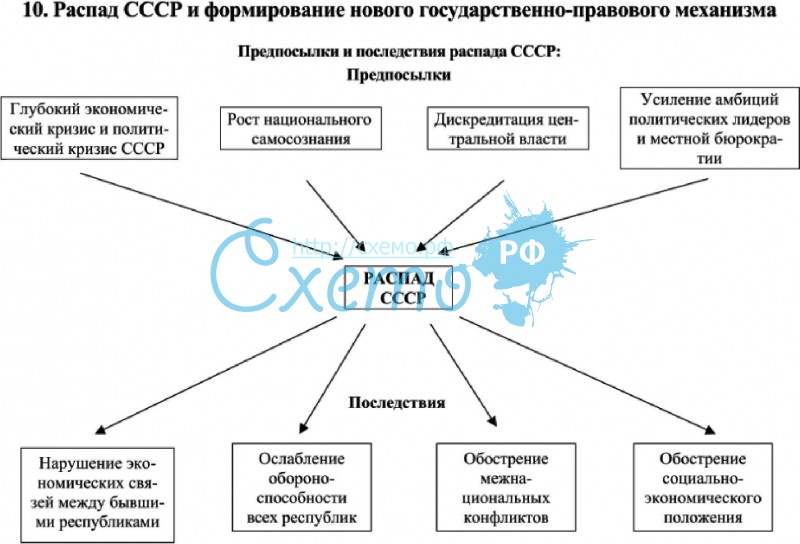 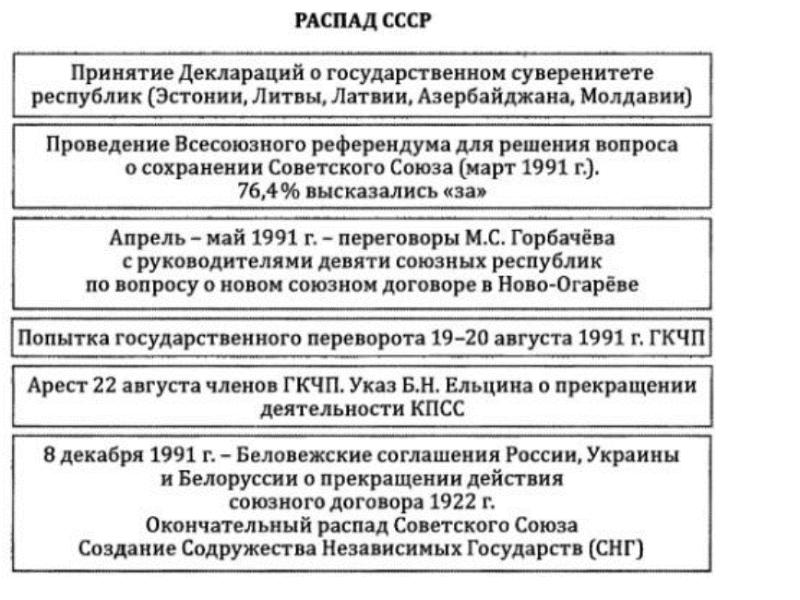 «ПЛЮСЫ»«МИНУСЫ»Крах тоталитаризма Создание многопартийной системы Появление подлинного парламентаризма Прекращения противостояния «сверхдержав» Демилитаризация страны Утверждение прав и свобод гражданНепродуманность концепции реформ Прохождение во власть сомнительных личностей Стремительный рост коррупции Утрата СССР статуса «сверхдержавы» Экономическое падениеРазгул преступности